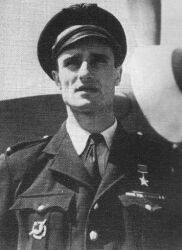 Жак Андрэ (фр. Jacques Andre; 25 февраля 1919 — 2 апреля 1988) — французский лётчик, Герой Советского Союза.Родился в Париже в семье известного французского аса Первой мировой войны. Лётное образование получил в городе Бурж. В вооружённых силах Франции с 15 апреля 1939 года. В начале июня 1940 года, когда итальянские войска оккупировали юг Франции, вместе с другими лётчиками эвакуировался в Северную Африку. Продолжил службу на территории Сирии, Алжира.В конце декабря 1943 года прибыл в СССР, где в городе Туле пополнялся личный состав поредевшего в боях французского авиаполка «Нормандия».Всего на советско-германском фронте им совершено 113 боевых вылетов, сбито 15 фашистских самолётов. По числу индивидуальных побед Ж. Андрэ стал самым результативным лётчиком-истребителем полка «Нормандия — Неман».Указом Президиума Верховного Совета СССР от 4 июня 1945 года за мужество, героизм и воинскую доблесть, проявленные в боях с немецко-фашистскими оккупантами, гражданину Французской республики младшему лейтенанту Андрэ Жаку присвоено звание Героя Советского Союза с вручением ордена Ленина и медали «Золотая Звезда» (№ 6656).После окончания войны продолжил службу в ВВС Франции, дослужившись до звания полковника. Уйдя в отставку, занялся садоводческим бизнесом.Скончался в возрасте 69 лет.